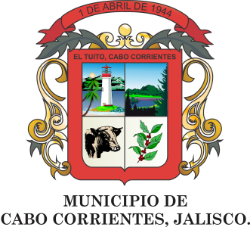 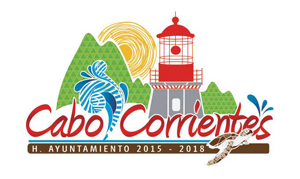 AGENDA PRESIDENCIAL OCTUBRE 2017AGENDA PRESIDENCIAL OCTUBRE 2017AGENDA PRESIDENCIAL OCTUBRE 2017AGENDA PRESIDENCIAL OCTUBRE 2017AGENDA PRESIDENCIAL OCTUBRE 2017AGENDA PRESIDENCIAL OCTUBRE 2017AGENDA PRESIDENCIAL OCTUBRE 2017LUNESMARTESMIERCOLESJUEVESVIERNESSABADODOMINGO12 Audiencias Ciudadanas3 Reunión con Habitantes de la localidad de Ixtlahuahuey 4 Audiencias Ciudadanas.5 Reunión con el comisariado de Boca de Tomatlan.6 Audiencias Ciudadanas789 Audiencias Ciudadanas10 Audiencias ciudadanas11 Reunión de trabaja con los Habitantes de Ipala12 Salida a Guadalajara, a realizar entrega de documentación a distintas dependencias del estado 13 Pendientes en Guadalajara, Jalisco.141516 Audiencias Ciudadanas17 Reunión de trabajo en la DRSE18 Audiencias Ciudadanas 19 Reunión con los Habitantes del Refugio20 Audiencias Ciudadanas.212223 Audiencias Ciudadanas.24 Reunión con el Ejido de Juntas y Los veranos25 Audiencias Ciudadanas 26 Reunión con el Ejido de Mayto.27 Audiencias Ciudadanas282930 Audiencias Ciudadanas31 Salida a  Guadalajara, realizar entrega de documentación a distintas dependencias del estado.